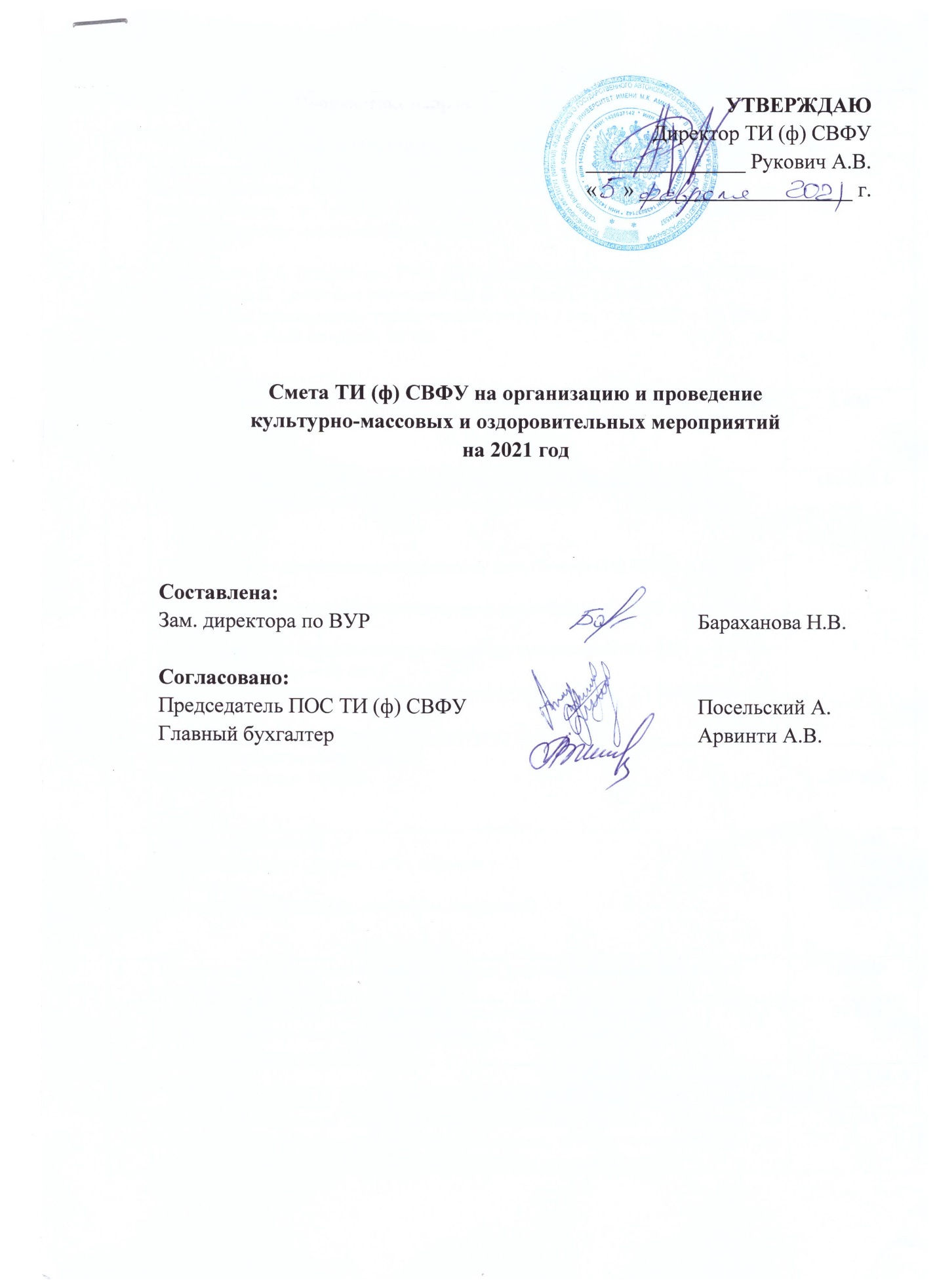 № п/пНаправление направления/ мероприятияСумма(руб.)ОРГАНИЗАЦИЯ И ПРОВЕДЕНИЕ ОЗДОРОВИТЕЛЬНЫХ МЕРОПРИЯТИЙОРГАНИЗАЦИЯ И ПРОВЕДЕНИЕ ОЗДОРОВИТЕЛЬНЫХ МЕРОПРИЯТИЙОРГАНИЗАЦИЯ И ПРОВЕДЕНИЕ ОЗДОРОВИТЕЛЬНЫХ МЕРОПРИЯТИЙ1.Организация и проведение оздоровительных, спортивных мероприятий (оплата договоров за подготовку студентов сотрудниками соревнованиям по видам спорта и участие в проведении соревнований, проведение оздоровительных мероприятий в институте) Прокопенко Л.А. (многоборье ГТО, настольный теннис, л/а эстафеты) – 6 000Шелепень В.Н. (районные соревнования по футболу) – 12 000Ледов И.Н. (руководитель туристического клуба) 3 × 10 000,0 =  30 000Организация Дней здоровья- 10 000+ страховые взносы 27,1% 73 718,02.Приобретение грамот, медалей и кубков для награждения призеров соревнований, печатная продукция2 0003. Участие студентов в выездных соревнованиях - командировки (проезд, командировочные расходы, проживание, орг. взносы):Региональные соревнования по северному многоборью (4ч) 4000,0 х 4ч = 16 000,0Всероссийские соревнования по северному многоборью (2ч)  9,0 т.р. х 2чел= 18 000,0Республиканские соревнования по северному многоборью (5ч) 9,0 т.р. х 5 чел= 45 000,0 х 2 поездки = 90 000,0Региональные соревнования по спортивному туризму (3ч)    13 500 х 3=40 500,0Соревнования по троеборью/ пауэрлифтингу (2 чел) – 30 000194 5004. Развитие туристического клубазакупка инвентаря, снаряжения 300 0005.Закупка инвентаряФутбольный клуб, баскетбол (форма, мячи, ворота и т.д.) ТренажерыИное (форма, расходные материалы и т.д.) 50 000450 000200000200000500006. Посещение студентами оздоровительных мероприятий вне института (бассейн, спортивный зал, секции и т.д.)100 0007.Закупка медикаментов для формирования аптечек, расходных материалов (термометры, пульсоксиметры, тонометры и т.д.).  Витаминизация студентов50 000Итого по направлению:Итого по направлению:	1 170 118ОРГАНИЗАЦИЯ И ПРОВЕДЕНИЕКУЛЬТУРНО-МАССОВЫХ МЕРОПРИЯТИЙОРГАНИЗАЦИЯ И ПРОВЕДЕНИЕКУЛЬТУРНО-МАССОВЫХ МЕРОПРИЯТИЙОРГАНИЗАЦИЯ И ПРОВЕДЕНИЕКУЛЬТУРНО-МАССОВЫХ МЕРОПРИЯТИЙ1.Культурно-массовые мероприятия общежития (оплата договоров на организацию и проведение, приобретение призов, приобретение инвентаря для конкурсов, реквизит, расходный материал, оборудование)70 0002.Оплата договоров руководителям творческих коллективов:руководитель танцевального коллектива «Юрдель» - 8 мес. (март, апрель, май, июнь, сентябрь, октябрь, ноябрь, декабрь) × 17 000 = 119 000руководитель хореографической студии «Вместе» – 7 мес. (март,апрель, май, июнь, сентябрь, октябрь, ноябрь, декабрь) ×  20 000 = 140 000руководитель вокального коллектива -8 мес. (март, апрель, май, июнь  сентябрь, октябрь, ноябрь, декабрь) × 20 000 = 160 000руководитель театральной студии «Коломбина» - 7 мес. (март, апрель, май, сентябрь, октябрь, ноябрь, декабрь) × 20 000 = 140 000бонусы руководителям студий за результативность 50 000+Страховые взносы 27,1%629 000,0003.Культурно-массовые мероприятия института, в том числе конкурсы (оплата договоров на организацию и проведение, аренда помещений, оформление, техническое сопровождение, сувенирная и печатная продукция, написание сценариев, конферанс, творческие номера, расходные материалы, декорирование и оформление и т.д.):«Посвящение в студенты» в праздничный концерт = 275 000120 000,0 – аренда зала;28 000,0 – мультимедийное сопровождение, подготовка роликов;50 000,0 – оформление;20 000,0 – призы и конкурсная продукция командам;7000,0 – фотосъемка;25 000 – конферанс;15 000 – написание сценария;10 000 – режиссура мероприятияТематические конкурсы, мероприятия, акции, благотворительные концерты (приуроченные к праздничным, социально значимым датам и иные)= 200 000Наградная и сувенирная продукция к мероприятиям = 300 000Печатная продукция к мероприятиям=20 000Аппаратура, оборудование и расходные материалы на мероприятия (оргтехника, картриджи, канцелярские материалы, оборудование для студий и гримерок ) = 200 000Услуги видеографа 20 0001 015 0004.Развитие творческих коллективов:танцевальный коллектив «Юрдель» пошив костюмов, приобретение обуви, расходных материалов = 50 000хореографическая студия «Вместе» пошив костюмов, закупка инвентаря = 20 000Театральная студия «Коломбина» пошив костюмов, закупка и прокат инвентаря, аренда сцены 50 000вокальный коллектив / вокалисты- солисты пошив костюмов, запись фонограмм 20 000участие студентов в местных и выездных конкурсах , в том числе онлайн  (организационные взносы и т.д.) 20 000химчистка костюмов 10 000150 0005.Организация посещения студентами праздничных концертов , выставок, культурно- массовых мероприятий, фестивалей за пределами института100 0006.Командировки и КПК сотрудников, задействованных в организации и проведении культурно-массовых и оздоровительных мероприятиях института 50 000Итого по направлению:Итого по направлению:2 014 000ИТОГО3 184 100